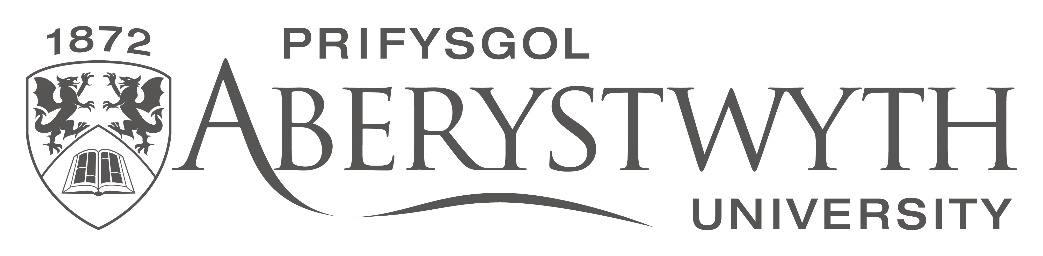 U FFURFLEN GAIS AM AWDURDOD I YRRU CERBYDAU’R BRIFYSGOLAr ôl ei llenwi rhaid i’r ffurflen gael ei sganio, ei hawdurdodi a’i hanfon yn ôl ar unwaith trwy e-bost i travel@aber.ac.uk. Gall Pennaeth yr Adran ddirprwyo llofnodi’r awdurdodi os yw’n dymuno, cyhyd â’i fod/bod wedi rhoi gwybod yn ysgrifenedig i travel@aber.ac.uk.  Mae’r sawl sy’n llofnodi i awdurdodi ar ran Pennaeth yr Adran yn cadarnhau bod yr ymgeisydd yn gorfod gyrru yn rhan o’i swyddogaeth. Dylid cadw’r copi gwreiddiol yn yr Adran ar gyfer gwiriadau Archwilio. Rhaid i’r ymgeisydd aros tan y daw cymeradwyaeth oddi wrth yr Adran Teithio a Fflyd cyn y caiff yrru un o gerbydau’r Brifysgol ac fe fydd yn yrrwr awdurdodedig am 1 flwyddyn man pellaf. Pan ddaw’r flwyddyn i ben, rhaid i’r gyrrwr gyflwyno copi wedi’i ddiweddaru o’r ffurflen hon er mwyn adolygu ei statws fel gyrrwr awdurdodedig.		*I hwyluso prosesu’r ffurflen hon yn effeithlon ac i osgoi oedi, llenwch y ffurflen yn ddigidol cyn iddi gael ei llofnodi.*Os oes seren wrth ymyl y categori efallai y bydd angen gwiriad ychwanegol i wneud yn sicr bod yr ymgeisydd yn gymwys i yrru’r cerbyd penodol hwnnw o eiddo’r Brifysgol.DATGANIADDymunaf wneud cais i fod yn yrrwr awdurdodedig yn y categori cerbydau a nodir uchod yng nghyswllt busnes yn unig. Rwyf yn ymgymryd i roi gwybod i’r Adran Teithio a Fflyd ar unwaith am newid o unrhyw fath yn yr wybodaeth uchod a chytunaf i gydymffurfio â pholisïau’r Brifysgol ar gyfer gyrrwyr ac â’r llawlyfrau perthnasol. Ar ben hyn, rwyf yn cadarnhau bod y DVLA wedi cael gwybod am unrhyw gyflwr meddygol hysbysadwy cyfredol  a allai effeithio ar fy ngallu i yrru. (https://www.gov.uk/health-conditions-and-driving)Llofnod: 	___________________________________________________ 	Dyddiad: 	_____________________________________  AWDURDODI/DILYSU Gallaf gadarnhau bod gan yr unigolyn uchod ganiatâd i yrru un o gerbydau’r Brifysgol i gyflawni gweithgareddau cysylltiedig â’i waith/gwaith.Enw:   _____________________________       Llofnod: 	_____________________________________ 	Dyddiad: 	___________  DIFFINIADAU NEU GYFYNGIADAU‘Defnydd Busnes’ Mae defnydd busnes yn cwmpasu’r mathau canlynol o deithiau: Teithiau sy’n rhan o ddyletswyddau gwaith y gweithiwr (e.e. teithiau rhwng apwyntiadau gan beiriannwyr) Teithiau sy’n gysylltiedig â’r ffaith fod gweithiwr yn gweithio mewn gweithle dros-droTeithiau ‘cysylltiedig’ e.e. os yw car yn cael ei yrru adref gyda’r nos er mwyn dechrau ar daith i gyfarfod busnes yn gynnar fore trannoeth.Defnydd preifat yw pob math arall o ddefnydd ac ni chaniateir defnyddio cerbydau’r Brifysgol i ddibenion preifat. Taliadau dros ben ychwanegol Codir tâl dros ben ychwanegol os yw’r gyrrwr yn iau na 25 oed, neu’n hŷn os mai trwydded dros-dro sydd ganddi/ganddi, neu nad yw wedi dal trwydded am o leiaf 12 mis. Rhowch wybod i travel@aber.ac.uk os yw hyn yn gymwys i’r ymgeisydd. Gyrru yng ngwledydd Prydain gyda thrwydded UE Yn achos ceisiadau a wneir gan staff/myfyrwyr a chanddynt drwydded o’r tu allan i’r Deyrnas Gyfunol (DG), efallai y bydd yr Adran Teithio a Fflyd yn gofyn am ragor o fanylion er mwyn cadarnhau eu bod yn gymwys i yrru yn y DG.Nid yw yswiriant yn cynnwys Unrhyw gyfrifoldeb cyfreithiol, colled neu ddifrod sy’n digwydd os yw cerbyd o dan yr yswiriant hwn:Yn cael ei yrru gan neu yng ngofal unrhyw un a gafodd ei wahardd rhag gyrru, unrhyw un heb drwydded yrru ddilys sy’n unol â’r gyfraith gyfredol, unrhyw un nad yw wedi dal trwydded i yrru’r cerbyd, unrhyw un nad yw’n cadw at amodau’r drwydded yrru, neu unrhyw un a waharddwyd trwy gyfraith rhag cael trwydded.  GDPR a gwybodaeth amdanochBydd yr wybodaeth a roddir ar y ffurflen hon trwy gais yn cael ei phrosesu yn unol â chyfarwyddyd y Brifysgol ar GDPR, yn cael ei chadw mewn adnodd diogel, ni fydd yn cael ei datgelu ar unrhyw ffurf i drydydd parti, ac ni fydd yn cael ei defnyddio i unrhyw beth heblaw am fusnes dilys y Brifysgol.MANYLION Y GYRRWRMANYLION Y GYRRWRMANYLION Y GYRRWRMANYLION Y GYRRWREnw cyntaf:Cyfenw:Rhif Staff/Myfyriwr:Adran:Dyddiad geni:  (xx/xx/xxxx)E-bost yn y Brifysgol:MANYLION DVLA MANYLION DVLA MANYLION DVLA MANYLION DVLA Rhif trwydded yrru:Cod gwirio’r DVLA: (8 nod)(https://www.gov.uk/view-driving-licence) CATEGORÏAU O GERBYDAU’R BRIFYSGOL I’W GYRRU (TICIWCH YN ÔL YR ANGEN)CATEGORÏAU O GERBYDAU’R BRIFYSGOL I’W GYRRU (TICIWCH YN ÔL YR ANGEN)CATEGORÏAU O GERBYDAU’R BRIFYSGOL I’W GYRRU (TICIWCH YN ÔL YR ANGEN)CATEGORÏAU O GERBYDAU’R BRIFYSGOL I’W GYRRU (TICIWCH YN ÔL YR ANGEN)CATEGORÏAU O GERBYDAU’R BRIFYSGOL I’W GYRRU (TICIWCH YN ÔL YR ANGEN)CATEGORÏAU O GERBYDAU’R BRIFYSGOL I’W GYRRU (TICIWCH YN ÔL YR ANGEN)Car/4x4/Fan yn deillio o Gar Beic Cwad/Cerbyd Arbenigol Bws mini*Fan/Cerbyd masnachol ysgafnCerbyd amaethyddol Arall*